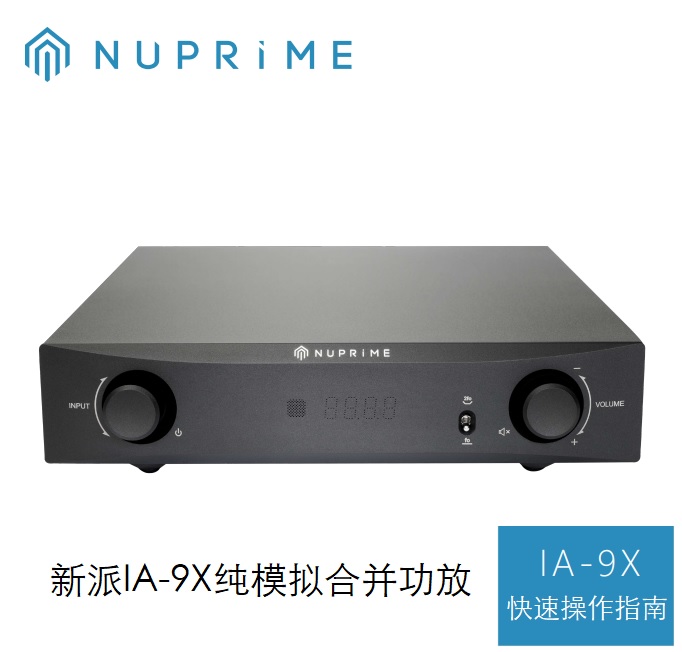 后面板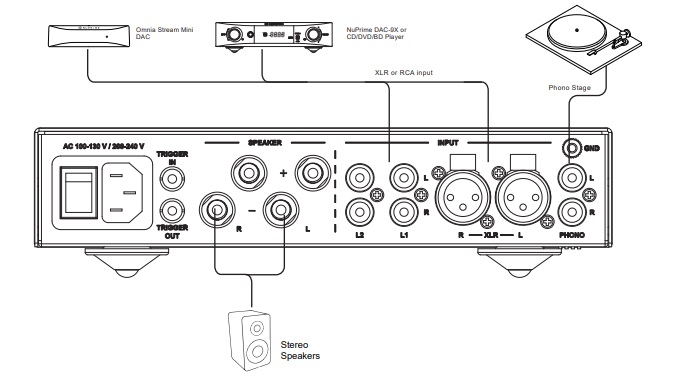 前面板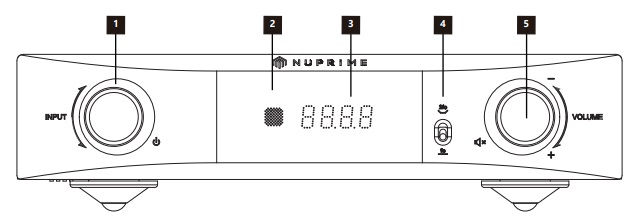 INPUT电源待机按钮/音源输入选择旋钮长按3秒，开启/关闭待机模式转动旋钮，选择输入音源红外遥控接收窗显示屏声音模式切换拨杆2fo：谐波生成 加ODC超低失真模式fo：新派ODC超低失真模式VOLUME音量旋钮顺时针转动增加音量逆时针转动降低音量短暂按下为静音/取消静音显示音量显示：00 ~ 99输入音源显示：C1 : MM 动磁唱头C2 : 模拟XLR 平衡C3 : L1 模拟RCA C4 : L2 模拟RCA 机器底部唱头拨杆设置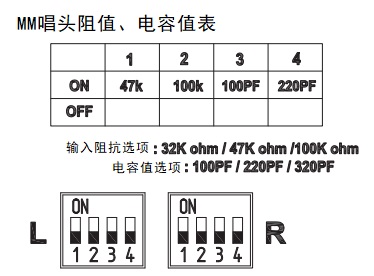 输入阻抗：拨杆1 ON = 47K ；拨杆2 ON = 100K ；拨杆1及2 同时ON = 32K 输入电容：拨杆 1 ON = 100PF ；拨杆 2 ON = 220PF ；拨杆1及2 同时ON = 320PF遥控器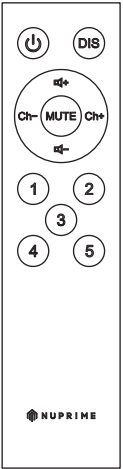 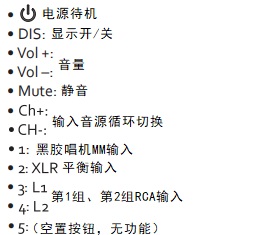 